
DRAFT MEETING MINUTES
Community Corrections Partnership, COUNTY OF MONO
STATE OF CALIFORNIA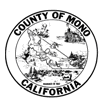 Executive Committee

Regular Meeting
October 16, 201910:46 am	Meeting called to order by Chair Karin Humiston.Members Present: Honorable Mark Magit, Chief of Probation Karin Humiston, Sheriff Ingrid Braun, Public Defender Jeremy Ibrahim.Members Absent: District Attorney Tim Kendall, Chief of Police Al Davis, Director of    	Behavioral Health Robin Roberts.	Opportunity for the Public to Address the Board 					No One Spoke.												Minutes											Approval of minutes of the regular meeting held September 25, 2019.				Action: Item tabled until November 20, 2019 meeting, two of the members present at 	today’s meeting were not present at the September 25, 2019 meeting. No quorum of 	members present at September 25, 2019 meeting to approve the minutes today.															Braun moved; Magit seconded									Vote: 4 Yes; 0 No                                                                                                                                		CCP Executive Committee Procedures								Discuss and possibly approve a process and operating guidelines for 				recommending projects for funding consideration to the Community 				Corrections Partnership Executive Committee and an Agenda Item Request Form.		Action: Item tabled until November 20, 2019, to allow for input from more members.		Braun moved; Magit seconded									Vote: 4 Yes; 0 No                                                                                                                                							Budget/Finance Report										Information provided on the Reentry Coordinator Services contract funding increase, 	suggested by county Finance Director, Janet Dutcher, that the increase to the budget 	take place at mid-year.											Action: No action taken, informational only.Public Safety Realignment First Five Years Draft Report					Review and discuss progress updates received from the sub-committees of the 	General Committee.									Action: No action taken, discussion only. 																			Adjourned at 11:02 am																																																					Attest	__________________________	Karin Humiston	Chair